Publicado en Madrid el 05/10/2020 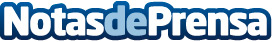 El Big Data y la Inteligencia Artificial se alían con la biometría para evitar el fraude onlineQuantum Data incorpora la biometría de Biocryptology para reforzar la seguridad online y combatir el fraudeDatos de contacto:Círculo de Comunicación910001948Nota de prensa publicada en: https://www.notasdeprensa.es/el-big-data-y-la-inteligencia-artificial-se Categorias: Finanzas Inteligencia Artificial y Robótica Emprendedores E-Commerce Software Ciberseguridad Consumo Dispositivos móviles http://www.notasdeprensa.es